Szitakötő 28.			Feladatlap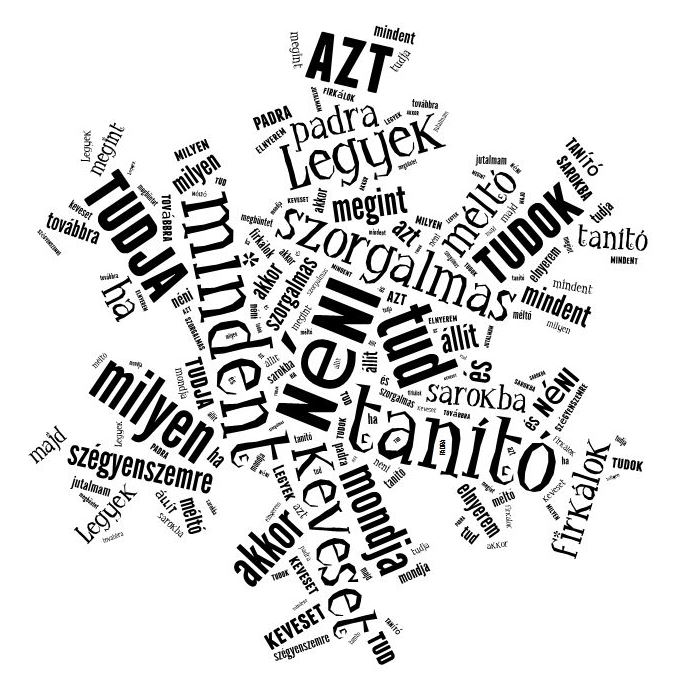 Melyik vers sorait rejti a kép?cím: …………………………………..szerző: ………………………………..A versben szereplő híres magyar költő neve: ……………………………………….Mennyi 7x6? …………………………Mi a vétsége a vers szereplőjének?Miért szereti a büntetést?